UNIT 3: Farm animalsUNIT 3: Farm animalsUNIT 3: Farm animals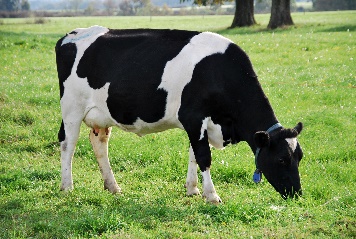 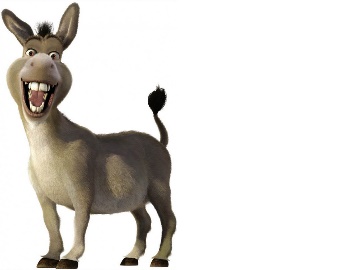 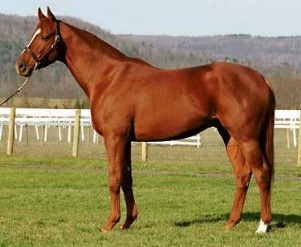 cowdonkeyhorse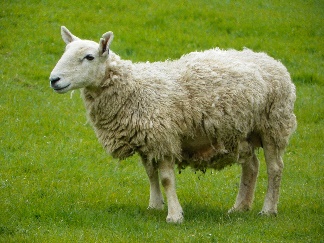 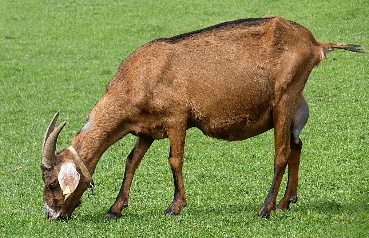 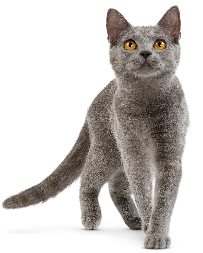 sheepgoatcat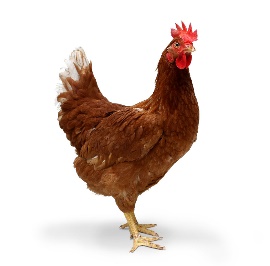 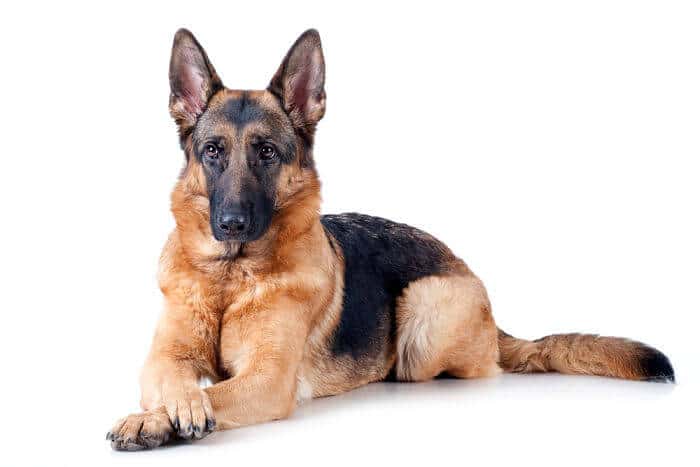 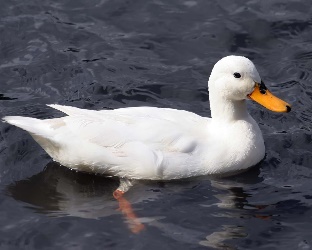 chickendogduck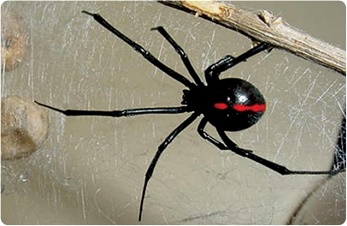 spiderUNIT 3: AdjectivesUNIT 3: AdjectivesUNIT 3: Adjectives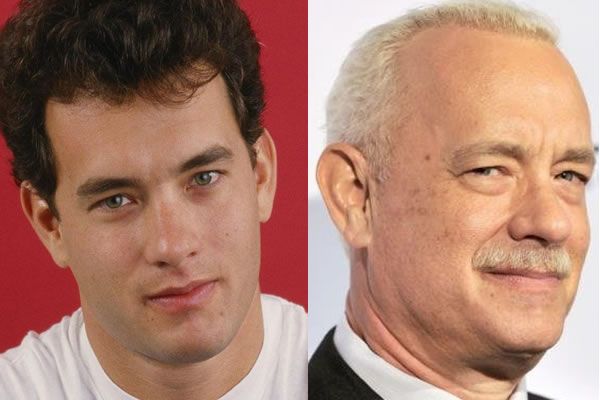 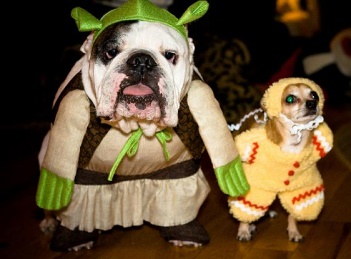 youngoldfunny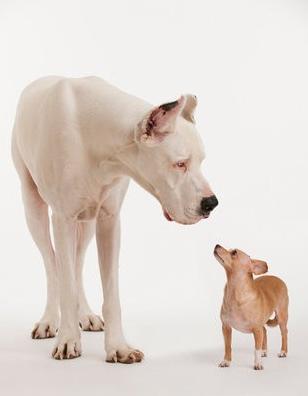 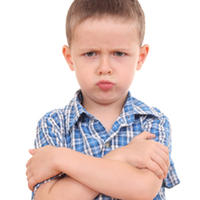 bigsmallangry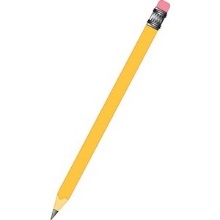 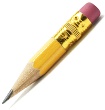 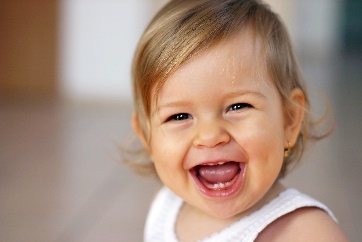 longshorthappy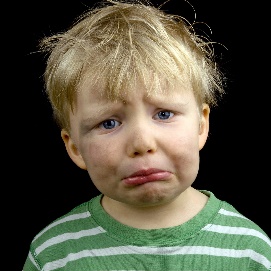 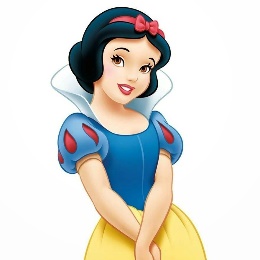 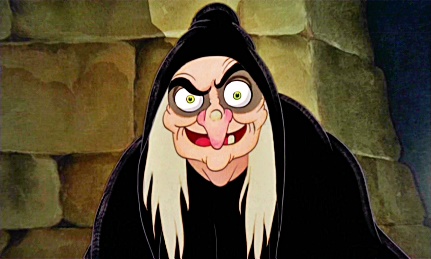 sadbeautifuluglyUNIT 3: StructuresUNIT 3: StructuresHe’s a nice cat.It isn’t a big spider.We’re young boys and girls.They aren’t old chikens.It’s got long ears.It hasn’t got small feet.Has it got a long face?Yes, it has. / No, it hasn’t.